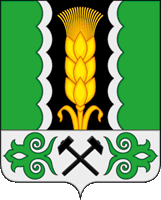 Российская ФедерацияРеспублика ХакасияАлтайский районГлава Аршановского сельсовета РАСПОРЯЖЕНИЕ11.10.2022 г.                                           с. Аршаново                                             № 65   В соответствии с п.3 ст.269.2 Бюджетного кодекса Российской Федерации, Постановление Администрации Аршановского сельсовета от 23.03.2016 № 30 «Об утверждении Порядка осуществления внутреннего финансового контроля» Постановление Администрации Аршановского сельсовета от 18.03.2019 г. №15 «Об утверждении положения о порядке осуществления контроля за соблюдением федерального законодательства от 5 апреля 2013 г. №44-ФЗ «О контрактной системе в сфере закупок товаров, работ, услуг для обеспечения государственных и муниципальных нужд», Распоряжения главы Аршановского сельсовета от 24.12.2021 г. № 120 «Об утверждении плана проведения внутреннего муниципального финансового контроля на 2022 год»:Провести камеральную проверку выборочным методом в Муниципальном бюджетном учреждении культуры Аршановский сельский Дом культуры за I полугодие 2022 года на тему: «Проверка журналов операций» в срок с 01.07.2022 года по 29.07.2022 года.Утвердить программу проверки муниципального бюджетного учреждения культуры Аршановский сельский Дом культуры согласно приложению.Назначить ответственным по проведению внутреннего муниципального финансового контроля главного бухгалтера централизованной бухгалтерии Мокину И.Г.Контроль за исполнением настоящего распоряжения оставляю за собой.Глава Аршановского сельсовета 				  Л.Н. СыргашевПриложениек распоряжению главы Аршановского сельсовета от 11.10.2022 г. № 65Программакамеральной проверки муниципального бюджетного учреждения культуры Аршановский сельский Дом культурыПредмет контрольного мероприятия: «Проверка журналов операций за I полугодие 2022 года»Основание: В соответствии с планом проведения внутреннего муниципального финансового контроля, утвержденного Распоряжением главы Аршановского сельсовета от 24.12.2021 г.  № 120 «Об утверждении плана проведения внутреннего муниципального финансового контроля на 2022 год» Лицо, проводившее проверку: главный бухгалтер централизованной бухгалтерии администрации Аршановского сельсовета Мокина Илона ГеннадьевнаПроверяемый период деятельности объекта контрольного мероприятия: I полугодие 2022 годаЦели проведения контрольного мероприятия: 1.Установление соответствия деятельности требованиям законодательства РФ, нормативным правовым актам администрации Аршановского сельсовета, внутренним нормативным актам муниципального бюджетного учреждения культуры Аршановский сельский Дом культуры; 2.Контроль за обоснованным и эффективным использованием субсидий, выделенных на выполнение муниципального задания; 4.Контроль за правомерностью получения и использования средств, полученных от приносящей доход деятельности; 5.Проверка правильности совершения фактов хозяйственной жизни перед составлением бухгалтерской отчетности за проверяемый период.Срок проведения контрольного мероприятия: с 01.07.2022 по 29.07.2022 г.Метод проверки: выборочный. Вопросы проверки:Наличие документов, регламентирующих организацию бухгалтерского учета.Движение финансовых потоков в проверяемом периоде.Правильность ведения бухгалтерского учета в соответствии с законодательством и иными нормативно-правовыми актами, полнота отражения фактов хозяйственных операций в регистрах бухгалтерского учета.Соблюдения порядка ведения операций с безналичными денежными средствами;Соблюдение порядка кассовых операций;Соблюдение порядка учета расчетов с подотчетными лицами и выданным им авансам;Проверка расчетов с работниками по оплате труда;Проверка расчетов с нефинансовыми активами.О проведении внутреннего муниципального финансового контроля за I  полугодие 2022 года.